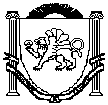 АДМИНИСТРАЦИЯНОВОГРИГОРЬЕВСКОГО СЕЛЬСКОГО ПОСЕЛЕНИЯНИЖНЕГОРСКИЙ РАЙОНРЕСПУБЛИКА КРЫМПОСТАНОВЛЕНИЕ № 163от  05 декабря  2016 года                                                   с.НовогригорьевкаОб утверждении муниципальной программы «Обеспечение деятельности АдминистрацииНовогригорьевского сельского поселения Нижнегорского района Республики Крым  по решению вопросов местного значения на  2017 год»В соответствии с Федеральным законом от 06.10.2003 № 131-ФЗ «Об общих принципах организации местного самоуправления в Российской Федерации», Федеральным законом от 02.03.2007 № 25- ФЗ «О муниципальной службе в Российской Федерации», руководствуясь Уставом муниципального образования Новогригорьевское  сельское поселение Нижнегорского района Республики Крым,  администрация Новогригорьевского сельского поселенияП О С Т А Н О В Л Я Е Т:1. Утвердить муниципальную программу  «Обеспечение деятельности Администрации Новогригорьевского сельского поселения Нижнегорского района Республики Крым  по решению вопросов местного значения на  2017 год»,  согласно приложению.2. Финансирование расходов на реализацию муниципальной  программы «Обеспечение деятельности Администрации Новогригорьевского сельского поселения Нижнегорского района Республики Крым  по решению вопросов местного значения на  2017 год»осуществлять в пределах средств, предусмотренных в бюджете Новогригорьевского сельского поселения Нижнегорского района Республики Крым  на указанные цели.3. Настоящее постановление обнародовать на информационном стенде административного здания Новогригорьевского сельского совета.4. Настоящее постановление вступает в силу с момента его подписания.	5. Контроль за выполнением настоящего постановления оставляю за собой.Председатель Новогригорьевскогосельского совета-глава администрацииНовогригорьевскогосельского поселения				А.М.ДанилинПриложение 1к постановлению администрацииНовогригорьевского сельского поселения                                              от «05» декабря 2016  № 163Муниципальная программа«Обеспечение деятельности органов местного самоуправленияНовогригорьевского сельского поселения»Паспорт Программы2. Характеристика текущего состояния сферы муниципального управленияОрганы местного самоуправления Новогригорьевского сельского поселения в соответствии с федеральным законодательством наделены полномочиями по решению вопросов местного значения сельских поселений. Исполнение расходных обязательств осуществляется за счет средств местного бюджета. Повышение качества и эффективности системы муниципального управления напрямую зависит от повышения эффективности данных расходов.Одной из главнейших задач, стоящих перед муниципальными органами власти на настоящем этапе развития, является повышение эффективности управления и переориентация деятельности с освоения выделенных ассигнований на достижение конечных общественно значимых и измеримых результатов.Организация рационального и эффективного расходования бюджетных ресурсов существенно влияет на достижение оптимальных параметров функционирования сферы.Реализация Программы «Обеспечение деятельности органов местного самоуправления Новогригорьевского сельского поселения» (далее Программа) позволит предусмотреть необходимые финансовые и организационные ресурсы для качественного преобразования системы муниципального управления, оптимизации ее организации и функционирования на основе установленных законодательством Российской Федерации принципов, для развития муниципальной службы, усовершенствовать на муниципальной службе современные информационные технологии, будет способствовать эффективному взаимодействию органов местного самоуправления с гражданским обществом.Программа «Обеспечение деятельности органов местного самоуправления Новогригорьевского сельского поселения» предусматривает обеспечение деятельности администрации и Совета Новогригорьевского сельского поселения, технической эксплуатацией и обслуживанием помещений, инженерных сетей и коммуникаций, проведение текущего ремонта помещений, инженерных сетей, оборудования, а так же компьютерной техники и инвентаря. Кроме того, подпрограммой предусмотрено транспортное, правовое обслуживание органов местного самоуправления.В целях создания оптимальных условий для повышения качества использования бюджетных средств (принятия своевременных решений, обеспечение своевременного предоставления любой отчетности) подпрограммой отражено материально-техническое обеспечение, бытовое и коммунальное обслуживание, обеспечение услугами почтовой и телефонной связи, интернетом. Настоящая подпрограмма позволит оптимизировать финансовые и материальные ресурсы, обеспечивающие осуществление мероприятий, направленных на повышение качества работы местного самоуправления.Основные цели и ожидаемые результаты реализации муниципальной Программы.Основными целями программы являются создание оптимальных условий для развития, совершенствования и повышения эффективности деятельности органов местного самоуправления и обеспечение реализации органами местного самоуправления переданных государственных полномочий.Цели программы:- создание необходимых условий для профессионального развития муниципальных служащих;- реализация антикоррупционных планов и программ на муниципальной службе;- создание условий для открытого взаимодействия органов местного самоуправления и гражданского общества, обеспечение информационной прозрачности и открытости структур местного самоуправления;     - расширение сферы информационной деятельности и услуг;- повышение доступности информации и знаний, необходимых для жизнедеятельности граждан и решение общественно значимых задач.- снижение административных барьеров;- улучшение прозрачности деятельности органов местного самоуправления;- постоянный рост качества и удобство получения муниципальных услуг;- повышение у населения доверия к органам местного самоуправления;- своевременное, качественное и в полном объеме обеспечение деятельности органов местного самоуправления.Для достижения этих целей необходимо наличие профессионализма и компетентности кадрового состава органов местного самоуправления, его регулярная переподготовка и повышение квалификации.Для создания оптимальных условий работы сотрудников органов местного самоуправления, данной программой предусматривается материально-техническое обеспечение зданий и сооружений, бытовое и коммунальное обслуживание, обеспечение услугами почтовой и телефонной связи, интернетом, а также современной оргтехникой и мебелью. Выполнение перечисленных мероприятий будет способствовать созданию комфортных условий и престижа муниципальных служащих, качественному выполнению ими порученных задач и, как следствие, доверие граждан органам местного самоуправления.В результате выполнения мероприятий подпрограммы будет обеспечено:- содержание муниципальных служащих, лиц, замещающих муниципальные должности, работников, осуществляющих техническое обслуживание;- материально-техническое обеспечение органов местного самоуправления;- техническая эксплуатация и обслуживание помещений, инженерных сетей и коммуникаций;- содержание муниципального имущества, используемого органами местного самоуправления;- информационно-коммуникационное обслуживание;- организация работ по эксплуатации муниципальных информационных систем, по созданию и развитию объединенной информационной системы, организация информационно - технологической поддержки (администрирования) и развития сайтов, обеспечение бесперебойного функционирования и развития локальной вычислительной сети;- транспортное обслуживание;- организация служебных поездок сотрудников органов местного самоуправления.Сведения о целевых индикаторах (показателях) реализации Программы4. Механизм реализации Программы	Реализация Программы осуществляется администрацией Новогригорьевского сельского поселения.	Исполнители мероприятий несут ответственность за качественное и своевременное их выполнение, целевое и рациональное использование финансовых средств, предусмотренных Программой.5. Ресурсное обеспечение муниципальной Программы	Финансирование Программы осуществляется за счет средств бюджета Новогригорьевского сельского поселения, в соответствии с федеральным, областным законодательством о муниципальной службе и Уставом Новогригорьевского сельского поселения.	Объемы финансирования подлежат ежегодному уточнению в соответствии с вносимыми изменениями и дополнениями по реализации плана мероприятий Программы.Наименование Программы«Обеспечение деятельности органов местного самоуправления Новогригорьевского сельского поселения»Срок реализации программы2017годАдминистратор программыАдминистрация Новогригорьевского сельского поселения Нижнегорского района Республики КрымИсполнитель программыАдминистрация  Новогригорьевскогосельского поселения Нижнегорского района Республики КрымПеречень подпрограмм-Цели программысовершенствование системы муниципальной службы Новогригорьевского сельского поселения;обеспечение деятельности администрации Новогригорьевского сельского поселения, повышение их эффективности и результативности;материально-техническое, транспортное, информационно-техническое и правовое обеспечение деятельности органов местного самоуправления сельского поселения;обеспечение своевременного и качественного выполнения полномочий, возложенных на органы местного самоуправленияОбъем ресурсного обеспечения программыОбщий объем финансирования Программы составляет:2017 год – 2 755,2тыс.рубПоказателиЗначение показателяПоказатели2017 год12Количество обращений граждан в администрацию Новогригорьевского сельского поселения, рассмотренных с нарушением сроков, установленных действующим законодательством0%Соответствие муниципальных правовых актов действующему законодательству по результатам проверки контрольно-надзорных органов100%Доля муниципальных служащих, соответствующих замещаемой должности по результатам аттестации100%Доля муниципальных услуг, информацию по порядку предоставления которых можно получить в информационно-телекоммуникационной сети «Интернет»100%Использование лицензионного программного обеспечения на рабочих местах администрации40%Доля электронного документооборота с применением электронной цифровой подписи в общем документооборотене менее 40%Количество жалоб на качество и своевременность исполнение функций по обеспечению деятельности органов местного самоуправленияне более 2Доля исполненных заявок к общему количеству заявок80%Доля отчетности, предоставленной посредством программного обеспечения к общему количеству предоставляемой отчётности100%Доля нормативных правовых актов, размещенных в сети Интернет, к общему числу нормативных правовых актов100%Количество замечаний при проведении проверокне более 8 в годПросроченная кредиторская задолженность0№ п/пНаименование программы/подпрограммыИсточник ресурсного обеспечения2017  годПрограмма «Обеспечение деятельности органов местного самоуправления Новогригорьевского сельского поселения», всего, тыс.руб.Программа «Обеспечение деятельности органов местного самоуправления Новогригорьевского сельского поселения», всего, тыс.руб.2 755,32бюджетные ассигнованиябюджетные ассигнования2 755,2- местный бюджет- местный бюджет2 755,2